Some title here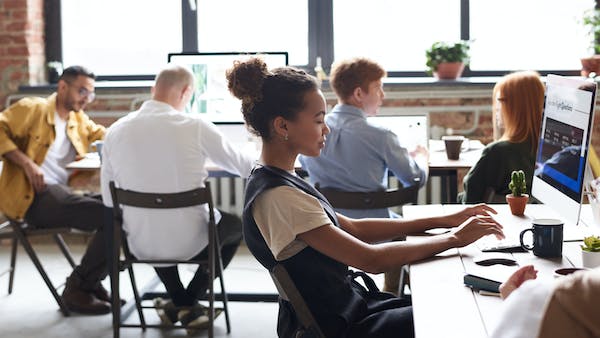 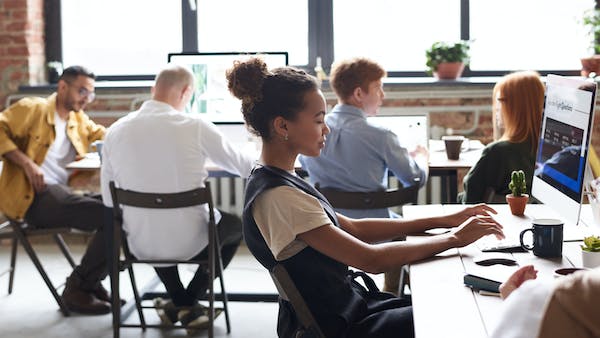 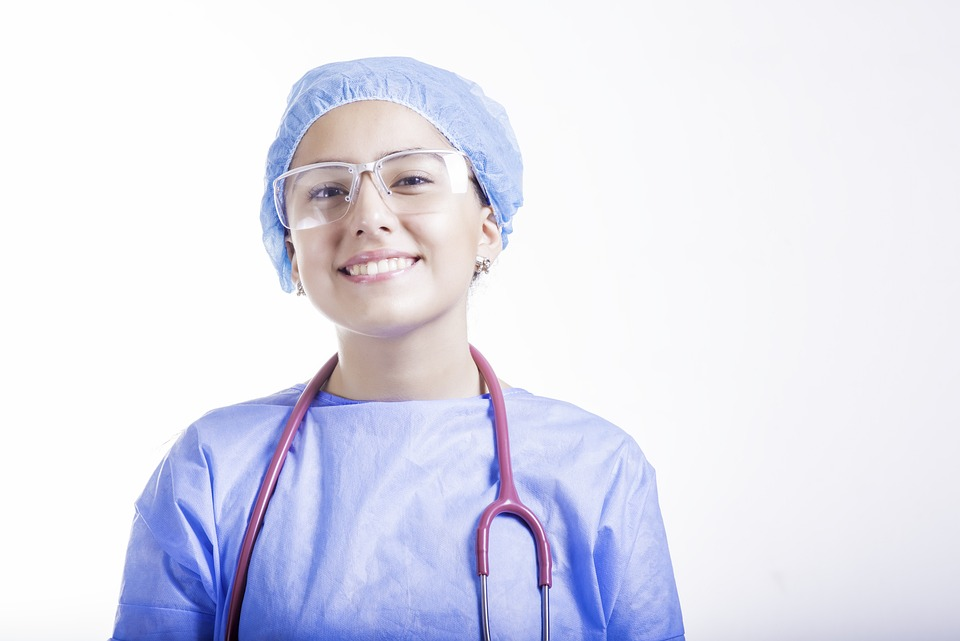 